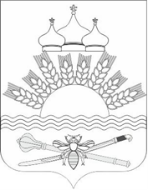 РОССИЙСКАЯ ФЕДЕРАЦИЯРОСТОВСКАЯ ОБЛАСТЬТАРАСОВСКИЙ РАЙОНМУНИЦИПАЛЬНОЕ ОБРАЗОВАНИЕ «ДЯЧКИНСКОЕ СЕЛЬСКОЕ ПОСЕЛЕНИЕ»АДМИНИСТРАЦИЯ ДЯЧКИНСКОГО СЕЛЬСКОГО ПОСЕЛЕНИЯПОСТАНОВЛЕНИЕ23.11.2023г.                                         № 113                                        сл. Дячкино	Об особенностях ведения исполнительной документации при строительстве и реконструкции объектов капитального строительства, финансируемых с привлечением средств местного бюджета В соответствии с частью 15 статьи 52 Градостроительного кодекса Российской Федерации, постановлением Правительства Российской Федерации от 05.03.2021 № 331 «Об установлении случая, при котором застройщиком, техническим заказчиком, лицом, обеспечивающим или осуществляющим подготовку обоснования инвестиций, и (или) лицом, ответственным за эксплуатацию объекта капитального строительства, обеспечиваются формирование и ведение информационной модели объекта капитального строительства», приказом Министерства строительства и жилищно-коммунального хозяйства Российской Федерации от 16.05.2023 № 344/пр «Об утверждении состава и порядка ведения исполнительной документации при строительстве, реконструкции, капитальном ремонте объектов капитального строительства», во исполнение поручения Председателя Правительства Российской Федерации Мишустина М.В. (перечень поручений от 26.06.2023 № ММ-П10-7879 по итогам VIII конференции «Цифровая индустрия промышленной России»), постановлением Администрации Тарасовского района от 23.11.2023г. № 960, руководствуясь уставом муниципального образования «Дячкинское сельское поселение», Администрация Дячкинского сельского поселения                                      ПОСТАНОВЛЯЕТ:1. Установить, что при строительстве и реконструкции объектов капитального строительства, финансируемых с привлечением средств местного бюджета, ведение исполнительной документации, предусмотренной частью 15 статьи 52 Градостроительного кодекса Российской Федерации 
(далее – исполнительная документация), обеспечивается в форме электронных документов без дублирования на бумажном носителе в случае, если муниципальный контракт на выполнение работ по строительству, реконструкции объектов капитального строительства заключен после 1 января 2024 г.2. Настоящее постановление вступает в силу со дня его официального опубликования. 3. Контроль за исполнением настоящего постановления оставляю за собой.Глава АдминистрацииДячкинского сельского поселения	                                Ю.С. Филиппова